ΚΥΠΡΙΑΚΗ  ΔΗΜΟΚΡΑΤΙΑΥΠΟΥΡΓΕΙΟ ΜΕΤΑΦΟΡΩΝ ΕΠΙΚΟΙΝΩΝΙΩΝ ΚΑΙ ΕΡΓΩΝΈντυπο "Α"Αίτηση για παραχώρηση κυβερνητικήςκατοικίας στο Τρόοδος για το Καλοκαίρι του 2023Γενικό ΔιευθυντήΥπουργείου Μεταφορών, Επικοινωνιών και Έργων, 	Ημερομηνία: …………………………….	Αναφέρομαι στην Εγκύκλιό σας με αριθμό Υ.Μ.Ε.Ε. 06.03.006.001 και ημερομηνία 7 Φεβρουαρίου 2023 και παρακαλώ όπως μου παραχωρηθεί κατοικία στο Τρόοδος για το φετινό καλοκαίρι με την ακόλουθη σειρά προτίμησης:Όνομα :  ..................................   Επίθετο:  ..............................................               Αρ. Κοιν. Ασφ:  ..…............………Αρ. Δελτ. Ταυτότητος: ..…………............       Παρουσιάζεται απαραίτητα κατά την παραλαβή της  κατοικίας.Υπουργείο.……………………………………………………Τμήμα:…………………………………….Θέση:………………………………………………………………………………………………………Έτος πρόσληψης στη Δημόσια Υπηρεσία: ………..……     Έτος διορισμού σε μόνιμη θέση : ………............Διεύθυνση οικίας: Οδός :…….................................................Αρ.......  Διαμ.: .….  Τ.Τ ..…….. ..Πόλη:……....... Τηλ. εργασίας: .................. …       Τηλ οικίας:………………..      κινητό : .……………….          Φαξ :…………………Όνομα συζύγου : .............................     Α. Κ. Α. συζύγου: ..............…......        .Δημόσιος υπάλληλος ΝΑΙ / ΟΧΙΤόπος εργασίας συζύγου:...........................………...……….........…... Τηλέφωνο συζύγου.........................Επισυνάψατε πιστοποιητικό γέννησης ενός παιδιού μόνο ηλικίας μικρότερης των 16 χρόνων (εκεί και όπου ισχύει) και πρόσφατη κατάσταση μισθοδοσίας.  Μου παραχωρήθηκε κατοικία κατά τα χρόνια:  Δηλώστε  ΝΑΙ / ΟΧΙ (περιλαμβάνει και τον / τη σύζυγο)                                                                                                                                            ** για υπηρεσιακή χρήσηΟι αιτήσεις να σταλούν μέχρι τις 14 Απριλίου 2023.  Έντυπα αιτήσεων βρίσκονται αναρτημένα στις ιστοσελίδες www.mcw.gov.cy και  www.pwd.mcw.gov.cy .                    Υπογραφή :   .....................................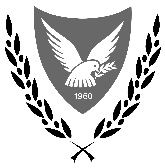 Αριθμός
περιόδου1234567891011121314Ημερ.
περιόδου09/616/616/6 23/623/6 30/630/6 07/707/7 14/714/7 21/721/7 28/728/7 04/804/8 11/811/8 18/818/8 25/825/801/901/9 08/908/9 15/9* Δηλώστε 
1η   και 2η προτίμηση Αρ. παιδιώνΌνομα παιδιούΗμερ. γέννησης2016201720182019202020212022            Αρ. αίτησης **        ...……..            Αρ. υπαλλήλου* *   ............